64. Archimedo jėgos priklausomybės nuo skysčio tankio tyrimas  Šaltinių iliustracijų nuorodos:   http://physics.tutorcircle.com/fluid-dynamics/archimedes-principle.html (žiūrėta 2018-04-22).Klasė, dalykas7–8 klasė, fizika.5 klasė, integruotas gamtos mokslų kursas.Numatoma veiklos trukmėApie 40 min. Ugdomi mokinių gebėjimai pagal Pagrindinio ugdymo bendrąsias programas. Fizika8.7. Taikyti Archimedo dėsnį nesudėtingiems uždaviniams spręsti. Aiškinti vandens transporto, oreivystės principą.Mokinių pasiekimai pagal Integruoto gamtos mokslų kurso programą 5–8 klasėms8.2.1.2. Paaiškina vandens savybių visumą <…>.Probleminė situacija ir veiklos klausimasJūrininkai puikiai žino, kad to paties laivo grimzlė gėlame ir jūros vandenyje skiriasi.  Kaip ir kodėl kinta gėlame ir jūros vandenyje plaukiojančio laivo grimzlė?   Mokytojo veiklos siekiniaiUgdyti mokinių gebėjimą praktiškai nustatyti kūną veikiančios Archimedo jėgos ir medžiagos tankio ryšį. Veiklos priemonėsMechanikos rinkinys*: dinamometras*, svarelių rinkinys*; šaukštelis, druska, matavimo cilindras (įvairaus medžiagų tankio kūnų rinkinys)*, indas su vandeniu, popierinis rankšluostis. Veiklos eigaPasiruošimas tyrimuiAtliekant tiriamuosius, laboratorinius darbus, bandymo (tyrimo) sąlygos kinta. Braižant Archimedo jėgos priklausomybės nuo skysčio tankio grafiką FA(ρ), koordinačių plokštumoje pažymėti taškai gali ir nebūti vienoje tiesėje. Tada grafiką reikia brėžti taip, kad abiejose jo pusėse būtų atidėta maždaug po tiek pat taškų (žr. 1 pav.). 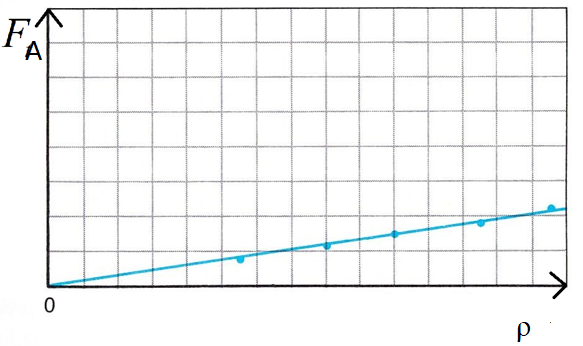 1 pav. Archimedo jėgos priklausomybės nuo skysčio tankio grafikasTyrimo eigaNustatoma matavimo cilindro ir dinamometro mažiausia padalos vertė, nurodoma absoliučioji paklaida. Duomenys surašomi į 1 lentelę Mokinio veiklos lape.Į matavimo cilindrą įpilama vandens. Nustatomas vandens tūris nurodant matavimo absoliučiąją paklaidą: . Rezultatas užrašomas Mokinio veiklos lape. Prie siūlo pririšamas tiriamas svarelis (ritinėlis, cilindras) ir panardinamas į matavimo cilindrą su vandeniu. Užrašomas vandens užimamas tūris įvertinant matavimo paklaidas: . Rezultatas įrašomas Mokinio veiklos lape. Apskaičiuojamas tiriamo svarelio (cilindro, ritinėlio) tūris. Atsakymas pateikiamas SI sistemos vienetais: . Rezultatas įrašomas Mokinio veiklos lape. Ant dinamometro kabliuko pakabinamas tiriamas svarelis (cilindras, ritinėlis) ir nustatomas jo svoris ore Pore. Duomuo įrašomas į 2 lentelę Mokinio veiklos lape.Tiriamas svarelis (cilindras, ritinėlis) panardinamas į indą su vandeniu ir išmatuojamas jo svoris vandenyje (žr. 2 pav.). Duomuo įrašomas į 2 lentelę Mokinio veiklos lape. 2 pav. Tiriamo svarelio (cilindro, ritinėlio) svorio nustatymas vandenyje Apskaičiuojama tiriamą svarelį (cilindrą, ritinėlį) veikianti Archimedo jėga vandenyje: . Rezultatas užrašomas į 2 lentelę Mokinio veiklos lape.  Apskaičiuojamas vandens tankis: . Rezultatas užrašomas į 2 lentelę Mokinio veiklos lape.   Tiriamas svarelis ištraukiamas iš vandens. Į indą su vandeniu įberiami du šaukšteliai druskos. Druska maišant ištirpinama vandenyje. Kartojami 6–8 punktuose nurodyti veiksmai.Tiriamas svarelis ištraukiamas iš vandens. Į indą su vandeniu įberiami dar du šaukšteliai druskos. Druska maišant ištirpinama vandenyje. Kartojami 6–8 punktuose nurodyti veiksmai.  Tiriamas svarelis ištraukiamas iš vandens. Į indą su vandeniu įberiami dar du šaukšteliai druskos. Druska maišant ištirpinama vandenyje. Kartojami 6–8 punktuose nurodyti veiksmai.  Nubraižomas Archimedo jėgos priklausomybės nuo vandens tankio grafikas FA(ρ) (žr. 1 pav.).Suformuluojama tyrimo išvada.Nusausinamos darbo priemonės ir sutvarkoma darbo vieta.Laukiamas mokinių veiklos rezultatas
Pirmasis pasiekimų lygmuo Mokytojui padedant, naudodamasis detaliu aprašymu ir turimomis priemonėmis atlieka tyrimą, apskaičiuoja Archimedo jėgą ir skysčio tankį.   Antrasis pasiekimų lygmuo Savarankiškai atlieka tyrimą, daro išvadas, paaiškina gautus rezultatus. Geba aiškiai dėstyti mintis raštu, teisingai nubraižo Archimedo jėgos priklausomybę nuo skysčio tankio.  Trečiasis pasiekimų lygmuo Geba suformuluoti atsakymą, tinkamai vartoja reikšmines sąvokas (jėga, Archimedo jėga, tankis, priklausomybė), sklandžiai reiškia gamtamokslinį supratimą. Gerai atlieka skaičiavimus ir teisingai formuluoja tyrimo išvadas. Rizikų įvertinimas–Galimi tarpdalykiniai ryšiai ir integracijaMatematika: lentelių ir formulių supratimas ir taikymas. Uždavinių, kuriuose reikia atlikti veiksmus su matiniais skaičiais, sprendimas.Informacinės technologijos: skaičiuoklės „Microsoft Excel“ naudojimas tiriamojo darbo rezultatams pateikti.Idėjos veiklai plėtoti Kūnų plūduriavimo sąlygos (fizika).Vaizdo įrašas –Mokinio veiklos lapasArchimedo jėgos priklausomybės nuo skysčio tankio tyrimas